МИНИСТЕРСТВО ОБРАЗОВАНИЯ И НАУКИ МУРМАНСКОЙ ОБЛАСТИГОСУДАРСТВЕННОЕ АВТОНОМНОЕ ПРОФЕССИОНАЛЬНОЕОБРАЗОВАТЕЛЬНОЕ УЧРЕЖДЕНИЕ МУРМАНСКОЙ ОБЛАСТИ«МУРМАНСКИЙ МЕДИЦИНСКИЙ КОЛЛЕДЖ»УЧЕБНО-МЕТОДИЧЕСКАЯ РАЗРАБОТКАПО РАЗВИТИЮ УСТНОЙ РЕЧИПО ТЕМЕ «GASTRITIS» (ГАСТРИТ)по учебной дисциплине «Английский язык»(для студентов программы подготовки специалистов среднего звенапо специальности 31.02.01 Лечебное дело; 34.02.01 Сестринское дело)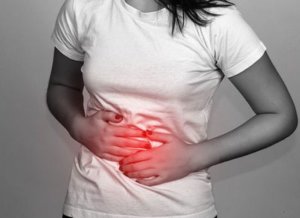 Разработчик: Новак И.В., преподаватель английского языкаМурманск, 2019СОДЕРЖАНИЕПОЯСНИТЕЛЬНАЯ ЗАПИСКАДанная учебная разработка по теме «Gastritis» подготовлена в соответствии с Государственным стандартом для средних медицинских учебных заведений.Тематическая разработка предназначена как для преподавателей, так и для студентов медицинских колледжей по специальностям 34.02.01 Сестринское дело и 34.02.01 Лечебное дело. Тема «Gastritis» является интегративной частью тематического раздела «The most common diseases and nursing care of the patients with different pathologies» и рассчитана на два аудиторных занятия.Актуальность данной разработки очевидна, так как из-за насыщенности медицинскими терминами и их схожести с соответствующей терминологией  на латинском и русском языках, изучение и усвоение данной темы представляет определенную трудность для студентов. Данная разработка составлена с учетом современных тенденций в методике преподавания английского языка и демонстрирует реализацию деятельностно-компетентностного подхода в преподавании иностранных языков в профессиональных образовательных организациях.Разработка состоит из трех частей. Первая часть направлена на активизацию усвоения медицинской терминологии по данной теме, вторая часть – на развитие  и совершенствование навыков употребления лексико – грамматических структур, третья часть имеет целью совершенствование навыков устной речи на профессиональные, медицинские темы.  Разработка включает:список необходимых лексико-грамматических структур с транскрипцией;базовый текст;упражнения;ключи к упражнениям;тест для самопроверки;ключи к тесту;критерии оценки;библиографический список.Данная тематическая разработка эффективна при самостоятельной работе студентов над указанной темой, так как содержит ключи к упражнениям и рекомендации по изучению и освоению лексико-грамматических структур. Самостоятельная работа студентов предполагает предварительное повторение следующих грамматических разделов:правила употребления глагола «to be»правила употребления структуры «there is / there are»правила употребления «to have»правила употребления «Present Simple»правила построения простого предложения.Используя данную тематическую разработку, студенты имеют возможность:совершенствовать навыки употребления лексико-грамматических структур в устной речи;подготовить монологическое высказывание по теме;проверить правильность выполнения упражнений благодаря наличию ключей;оценить общий уровень освоения материала по теме с последующим самоконтролем.GASTRITISI. WORD STUDYTask 1Read and learn these words:gastritis [ɡæsˈtraɪtɪs] – гастритinflammation [ɪnfləˈmeɪʃn] – воспалениеlining [ˈlaɪnɪŋ]ofthestomach – слизистаяоболочкажелудкаmucosa [mjuːˈkəʊs] – слизистаяоболочкаmucus [ˈmjuːkəs] – слизьconsequence [ˈkɒnsɪkwəns] - последствиеsurgery [ˈsɜːʤərɪ] – хирургическоевмешательствоtraumaticinjury [trɔːˈmætɪk ˈɪnʤərɪ] – травматическиеповрежденияburn [bɜːn] – ожогHelicobacterpylori [ˈhelɪkəbæktɪəpaɪˈlɔːri] – Хеликобактерпилориreflux [ˈriːflʌks] - рефлюксnausea [ˈnɔːsjə] – тошнотаvomiting [ˈvɒmɪtɪŋ] – рвотаbelching [ˈbelʧɪŋ] отрыжкаheartburn [ˈhɑːtbɜːn] – изжогаunexplained [ʌnɪkˈspleɪnd] weightloss – необъяснимаяпотерявесаbloating [ˈbləʊtɪŋ] – вздутиеperniciousanemia [pɜːˈnɪʃəsəˈniːmɪə] – злокачественнаяанемияstool [stuːl] – испражнения, кал, каловые массыendoscopy [ɪnˈdɒskəpɪ] – эндоскопияdescription [dɪsˈkrɪpʃn] ofthesymptoms – описание симптомовidentify [aɪˈdentɪfaɪ] – выявлять, определять, распознаватьerosion [ɪˈrəʊʒən] – эрозияbiopsy [ˈbaɪɒpsɪ] – биопсияtriggering [ˈtrɪɡərɪŋ] – вызывающийreduced [rɪˈdjuːst] – уменьшенный, сокращенный, сниженный, пониженныйprohibited [prəˈhɪbɪtɪd] – запрещеноantacid [ˈæntˈæsɪd] – нейтрализующий кислотуrelief [rɪˈliːf] – облегчениеdestroy [dɪsˈtrɔɪ] – уничтожать, разрушать, истреблять, убиватьprotonpumpinhibitor [ˈprəʊtɔnpʌmpɪnˈhɪbɪtə] – ингибитор протонного насосаsuppress [səˈpres] - подавлятьincrease [ˈɪnkriːz] – увеличивать, усиливать, повышать, наращиватьcytoprotective [ˈsaɪtəprəˈtektɪv] – обеспечивающий защиту клетокtissue [ˈtɪʃuː] – ткань  ulcer [ˈʌlsə] – язва, язвенная болезньlife-threatening  [laɪfˈθretnɪŋ] - опасное для жизниTask 2Complete the crossword:Task 3Make up English – Russian pairs of the following words:to suppress, to destroy,  to prohibit, to reduce, to describe, to relief, to increase, to protect, to trigger, to identifyunexplained weight loss, antacid, cytoprotective, consequence, relief, surgery, description of the symptoms, traumatic injury, stomach lining---------------------------------------------------------------------------------------------------------------------защищать, уменьшать, уничтожать, увеличивать (усиливать), определять, запрещать, облегчать, подавлять, вызывать, описывать, выявлятьтравматические повреждения, нейтрализующий кислоту, слизистая оболочка желудка последствие, описание симптомов, хирургическое вмешательство, обеспечивающий защиту клеток, облегчение, необъяснимая потеря весаTask 4Complete the following sentences choosing suitable words given below:Alcohol, stress, abdominal, stomach bleed, H.pylori infection, ulcer, NSAIDs, spicy foods…………… or smoking can make gastritis worse.Consumption of ……………. and alcohol should be absolutely prohibited in patients with gastritis.You’re most probably to develop gastritis if you permanentlyexperience …………..The most common bacterial cause of gastritis is …………………….. The patient need surgery if he has ………….. Gastric……..….. weakens the lining so acid can reach the stomach and duodenal wall.…………….. are drugs that provides analgesic (pain-killing) and antipyretic (fever-reducing) effects, and in higher doses anti-inflammatory effects.The most common symptom of gastritis is upper …………………. pain.The stomach lining produces  ………….. and enzymes.Task 5Put the words in the correct order to make sentences:the stomach, is, an, gastritis, lining, inflammation, of special, the, lining, contains, cells, stomach the, heartburn, also, patient, experience, mayprovide, pain, stomach, acid, and, neutralize, relief, antacids, can, fastacidity, normalize, proton, inhibitors, pump, the, of, the, stomachthe bacteria, suppress,  antibioticsbased, of, gastritis, is, diet, a ,treatment, on, special ulcers, may, lead, untreated, gastritis, to, if, left, stomach disorders, certain, gastritis, can, trigger, autoimmunebe, excluded, inflammation, the, food, which, the, should, triggersII. TEXT STUDYTask 1Read and translate the text:GASTRITISGastritis is an inflammation of the stomach lining. The stomach lining contains special cells that produce acid and enzymes, which help to break down food for digestion, and mucus, which protects the stomach lining from acid. When the stomach lining is inflamed, it produces less acid, enzymes, and mucus.That leads to complete disorder of the digestive system.Gastritis has many different causes. The main causes of this disease are regular alcohol consumption or prolonged use of non-steroidal anti-inflammatory drugs (NSAIDs) such as "Aspirin" or "Ibuprofen". Sometimes gastritis develops as a consequence of surgery, traumatic injury, burns or infections. The causes of chronic gastritis are bacterial infection, primarily Helicobacter pylori. Chronic gall reflux, stress and certain autoimmune disorders can trigger gastritis as well.Many people with gastritis experience no symptoms at all. However, upper abdominal pain is the most common symptom. In case of chronic inflammation such symptoms as nausea, vomiting, belching are possible. The patient may also experience heartburn, feeling full after only a few bites of food, loss of appetite, unexplained weight loss. Other symptoms are indigestion, abdominal bloating and pernicious anemia.The diagnosis can often be based on the patient’s description of the symptoms. Some laboratory methods can be used to identify gastritis: complete blood test, H.Pylori test, urine tests and stool examinations. Instrumental methods include X-ray, endoscopy of esophagus and stomach, checking of liver, gallbladder and pancreas functions, stomach biopsy, etc.Treatment of gastritis is based on a special diet and administered drugs. The food which usually triggers the inflammation should be excluded or reduced. Consumption of hot and spicy food, alcohol and smoking are prohibited.The main used groups of drugs are: antacids,antibiotics,proton pump inhibitors.Antacids neutralize stomach acid and can provide fast pain relief. Antibiotics destroy the bacteria. Proton pump inhibitors normalize the acidity of the stomach. Cytoprotective substances help to protect the tissue that line the stomach and small intestine, suppress H.pylori activity, heal  the inflammation and may increase the effectiveness of antibiotics.  Patients with anemia are given B12 injections. Most patients are prescribed a combination of medicines.If left untreated, gastritis may lead to stomach ulcers, and stomach bleeding. It can also result in a life-threatening condition such as stomach cancer.Task 2Match the following Russian words and word combinations with the English ones:Task 3Say whether the sentences are true or false. Correct the false ones.Gastritis is an inflammation of the esophagus.Causes of gastritis are unknown.Antibiotics are effective for H.pylori infectionGastritis is often characterized by loss of appetite.Feeling full after only a few bites of food is one of the symptoms of gastritis.Treatment of gastritis includes taking antacids and cytoprotective substance.The most common symptom of gastritis is pain in the pelvic cavity.Many patients with gastritis may experience no symptoms at all.Task 4Answer the following questions:What is gastritis?What is the function of stomach lining?What are the symptoms of gastritis?What are the causes of gastritis?Do stress or spicy food cause gastritis?What is the diagnosis of gastritis based on?What diagnostic methods are used to identify gastritis?How is gastritis treated?What are the complications of gastritis?What life-threatening consequences can gastritis cause?Task 5Match the following terms with their definition:III. LEARN TO SPEAK PROFESSIONAL MEDICAL ENGLISHTask 1Complete the sentences translating the italicized Russian wordsGastritis can be caused by регулярноеупотреблениеалкоголя and chronic stress.The patient has been experiencing a вздутиеживота for a long period of time.Gastriccanceris опасноедляжизнипоследствиеcausedbygastritis.The main cause of inflammation is бактерияH.Pylori.It is important to administer a patient gastroscopy to identify the воспаление.A diagnosis can often be based on the patient’s описаниесимптомов.Proton pump inhibitors нормализуюткислотность of the stomach.Many people with gastritis испытывают no symptoms at all.Инструментальныеметодыдиагностики include endoscopy of stomach and esophagus, X-ray, etc.The больвверхнейчастиживота is the most common symptom.Gastritis can develop as  последствие of surgery, traumatic injury, burns or infections.Task 2Add the missing part of the clinical terms relating to the pathology of the stomach:Gastro __________(an instrument inserted through the mouth to inspect the inside of the stomach)Gastr __________ (the surgical removal of a part of the stomach)Gastr________(inflammation of the stomach lining)Gastro_________ (examination of the gastric mucosa using a gastroscope)Gastroentero______ (the branch of medicine that is concerned with the disorders of the gastrointestinal tract)Gastros ______ (surgical incision into the stomach)Gastro__________ (a bleeding from the blood vessels and the stomach lining)Gastr___________ (pain in the stomach or abdominal region)Task 3TranslateintoEnglish:Гастрит – это воспаление слизистой оболочки желудка, вызванное регулярным употреблением алкоголя или приемом нестероидных  препаратов.Наиболее частый симптом гастрита – боль в верхней части живота.Большинство людей, которые болеют гастритом, сначала не испытывают расстройств пищеварения.Гастрит сопровождается тошнотой, рвотой, отрыжкой и другими расстройствами пищеварительной системы.Пациенты должны исключить из употребления острые блюда, алкогольные напитки и прекратить курить.Пациенты могут испытывать изжогу и вздутие живота. Диагноз часто может быть основан на описании симптомов пациентом.Методы диагностики для выявления гастрита: развернутый анализ крови, тест на наличие H. Pylori, анализ кала, эндоскопия желудка.Лечение гастрита основано на диете и назначении лекарственных препаратов.Антибиотики назначают для лечения гастрита.Антацидные препараты нейтрализуют кислоту в желудке и быстро снимают боль.Основные рекомендуемые группы препаратов: антациды, антибиотики, ингибиторы протонной помпы, цитопротекторы.Без лечения гастрит может привести к язве желудка, желудочному кровотечению, а также раку желудка.KEYS TO THE TASKSI. WORD STUDYTask 2Task 3a) to suppress - подавлять, to destroy - уничтожать, to prohibit - запрещать, to reduce - уменьшать,  to description - описывать, to relief - облегчать,  to increase - увеличивать (усиливать), to protect - защищать, to trigger - вызывать, to identify - выявлятьb) unexplained weight loss – необъяснимая потеря веса, antacid – нейтрализующий кислоту, cytoprotective – обеспечивающий защиту клеток, consequence - последствие, relief  - облегчение, surgery – хирургическое вмешательство, description of the symptoms – описание симптомов, traumatic injury –травматические повреждения, stomach lining – слизистая оболочка желудкаTask 41- alcohol, 2- spicy foods, 3- stress, 4-H.Pylori, 5- stomach bleed, 6-ulcer, 7- NSAIDs,, 8 – abdominal, 9 - acidTask 5Gastritis is an inflammation of the stomach lining.The stomach lining contains special cells.The patient may also experience heartburn.Antacids neutralize stomach acid and can provide fast pain relief.Proton pump inhibitors normalize the acidity of the stomach.Antibiotics suppress the bacteria.Treatment of gastritis is based on a special diet.If left untreated, gastritis may lead to stomach ulcers.Certain autoimmune disorders can trigger gastritis.The food which triggers the inflammation should be excluded.II. TEXT STUDYTask 21-g, 2-c, 3-a, 4-b, 5-d, 6-h, 7-i, 8-j, 9-f, 10-eTask 31-false, 2-false, 3-true, 4-true, 5-true, 6-true, 7-false, 8-trueTask 4: (Variants are possible)Gastritis is an inflammation of the stomach lining.Stomach lining produces acid, enzymes, and mucus.The symptoms of gastritis are upper abdominal pain, nausea, vomiting, belching, heartburn, loss of appetite, feeling full after only a few bites of food, unexplained weight loss, indigestion and abdominal bloating.The causes of gastritis are regular alcohol consumption, prolonged use of NSAIDs, post-operative condition, traumatic injury, burns, H.Pilory infection, chronic gall reflux, stress, autoimmune disorders.Yes, they do.A diagnosis of gastritis is  based on the patient’s description of the symptoms.Different laboratory and instrumental diagnostic methods can be used to identify gastritis.Treatment of gastritis is based on a special diet and administered  medicines.The complications of gastritis are stomach ulcers and stomach bleeding.Gastritis can cause stomach cancer.Task 5: 1-g, 2-a, 3-e, 4-c, 5-b, 6-d, 7-fIII. LEARN TO SPEAK PROFESSIONAL MEDICAL ENGLISHTask 1:1-regular alcohol consumption, 2-bloating, 3- life-threatening consequences of the disease,4- bacterium, 5-inflammation, 6-description of the symptoms, 7-normalize the acidity,8-experience, 9-instrumental diagnostic methods, 10-upper abdominal pain, 11-a consequenceTask 2: 1-gastroscope, 2-gastrectomy, 3-gastritis, 4-gastroscopy, 5-gastroenterology, 6- gastrotomy, 7-gastrorrhagia, 8-gastralgiaTask 3: (Variants are possible)1.	Gastritis is an inflammation of the stomach lining caused by regular alcohol consumption or non-steroidal drugs taking.2.	The most common symptom of gastritis is upper abdominal pain.3.	Most people with gastritis do not experience digestive disorders at first.4.	Gastritis is followed by nausea, vomiting, belching and other disorders of the digestive system.5.	Patients should exclude spicy foods, alcohol and stop smoking.6.	Patients may experience heartburn and bloating. 7.	A diagnosis can often be based on the patient’s description of the symptoms. 8.	The diagnostic methods to identify  gastritis are complete blood test, H.Pylori test, stool examinations, endoscopy of the stomach.9.	Treatment of gastritis is based on a diet and administered  drugs.10.	Antibiotics are necessarily prescribed for the treatment of gastritis.11.	Antacids neutralize the acidic in the stomach and relieve pain fast.12.	The diet is based on the hot and spicy food excluding.13.	Most patients use a combination of drugs.14.	The main groups of recommended medicines: antacids, antibiotics, proton pump inhibitors, cytoprotectors.15.	If left untreated, gastritis may lead to stomach ulcer, stomach bleeding and stomach cancer.SELF-CHECK TEST (GASTRITIS)I. Fill in the right letter.1. inflam … ation2. su …gery3. in … ury4. n …usea5.hea ..tburn 6. wei …ht7. ul ..er8. belc ..ing9. pro … ibit10. c… toprotectiveII. Make up English-Russian pairs of words.III. Match the words from (A) and (B) in a logical way:IV.Match the words to make words combinations.a) anti-inflammatory; bacterial; laboratory; stomach; chronic; small; common; regular; complete; digestive; life-threatening; main;b) gastritis; disorder; cause;drugs; system; lining; infection; consumption;symptom; methods; condition;intestines.V. Fill in the blanks with the prepositions where necessary.Acid and enzymes help to break … food for digestion. Mucus protects stomach lining …acid.Many people … gastritis experience no symptoms at all. In case … chronic inflammation such symptoms as nausea, vomiting, belching are possible. Other … symptoms are indigestion, abdominal bloating and pernicious anemia.The diagnosis is often based … the patient’s symptoms description.The laboratory methods may be used … identify gastritis.Treatment … gastritis is based … a special diet and medicines.Patients … anemia are given B12 injections.Gastritis may result … a life – threatening condition as gastric cancer. VI. Fill in the blanks with appropriate words.Gastritis is a common disease of the … system.a) respiratoryb) digestivec) circulatory Gastritis is the inflammation of the … .a) esophagus liningb) small intestine liningc) stomach lining Mucus … the stomach lining from acid.a) protectsb) ruinsc) producesThe most common symptom of gastritis is …. a) a headacheb) sore musclesc) upper abdominal pain Antibiotics … the bacteria.a) killb) support;c) neutralizePatients with anemia are administered … a) massageb) B12 injectionsc) biopsyVII. Put the words in the right order to make a sentence. 1.is,the,lining, gastritis,an inflammation, stomach,of.2. acid,break, cells, help, digestion, special,foodproduce, and, enzymes, which,to, down, for.3.symptom, at, many, gastritis, experience,people, no,with, all.4.can, the, the,the, of, diagnosis, often, patient’s, based, on, description,be, symptoms.5. to, some, laboratory, be, methods, gastritis, can, used, identify.6. belching, in, of, inflammation,symptoms,chronic,nausea, case,vomiting, are,such, aspossible.7. can,antacids, stomach, and, provide, pain, acid, relief,fast, neutralize.8.cancer, in,as,result, gastritis, also, a, condition, such, can,life-threatening,stomach.VIII. Complete the sentences by translating parts in the brackets.1. Gastritis is an inflammation (слизистойжелудка). 2. Enzymes help (расщеплять) food for digestion. 3. Alcohol and non-steroidal (противовоспалительныелекарства) may cause gastritis. 4. (Многиепациенты, страдающиеотгастрита) experiencenosymptomsatall. 5. (вслучае)chronic inflammation such symptoms as nausea, vomiting, belching are possible. 6. The patients may experience (рвоту, отрыжку, изжогу). 7. The diagnosis (частоосновываетсяна) the patient’s description of the symptoms. 8. Some laboratory methods are usually used to identify gastritis: (развернутыйанализкрови), H.Pylori test, urine tests and stool examinations. 9. The food which usually (вызываетвоспаление) should be excluded or reduced 10. If left untreated, gastritis may result in (угрожающемжизни) condition such as stomach cancer.KEYS TO SELF-CHECK TEST (BLOOD)I. Fill in the right letter.1 – m; 2 – r; 3 – j; 4 – a; 5 – r; 6 -  g; 7 – c; 8 – h; 9 -  h; 10 – yII. Make up English-Russian pairs of words.1 – C; 2 – H; 3 – A; 4 – J; 5 – D; 6 – G; 7 – I; 8 –F; 9 – B; 10 – EIII. Match the words from (A) and (B) in a logical way:1 – L; 2 – H; 3 – K; 4 – N; 5 – C; 6 - D; 7 - F; 8 – M; 9 – E; 10 – G; 11 – J; 12 – I; 13 – A; 14 -B IV.Match the words to make words combinations.stomach lining; complete disorder; digestive system; main cause; regular consumption; anti-inflammatory drugs; chronic gastritis; bacterial infection; common symptom; laboratory methods; small intestines; life-threatening condition.V. Fill in the blanks with the prepositions where necessary.1 – down; 2 – from; 3 – with; 4 – of; 5 - …; 6  - on; 7 – to; 8 – of, on; 9 – with; 10 – inVI. Fill in the blanks with appropriate words.1 – b; 2 – c; 3 – a; 4 – c; 5 – a; 6 – b;VII. Put the words in the right order to make a sentence. 1. Gastritis is an inflammation of the stomach lining.2. Special cells produce acid and enzymes which help to break down food for digestion.3. Many people with gastritis experience no symptoms at all.4. The diagnosis can often be based on the patient’s description of the symptoms.5. Some laboratory methods can be used to identify gastritis.6.In case of chronic inflammation such symptoms as nausea, vomiting, belching are possible.7. Antacids neutralize stomach acid and can provide fast pain relief.8.Gastritis can also result in a life-threatening condition such as stomach cancer.VIII. Complete the sentences by translating parts in the brackets.1 - of the stomach lining; 2 - to break down; 3 - anti-inflammatory drugs; 4 - many people with gastritis; 5 - in case of; 6 -vomiting, belching, heartburn; 7 - can often be based on; 8 - complete blood test; 9 - triggers the inflammation; 10 - a life-threateningBIBLIOGRAPHYКолобаев В.К. Английский язык для врачей: учебник для медицинских вузов и постдипломной подготовки специалистов / В.К. Колобаев. – СПб.: Спецлит, 2013. – 445 с.Марковкина И.Ю. Английский язык: учебник / И.Ю. Марковкина , З.К. Максимова, М.Б. Ванштейн / под общ.ред. И.Ю. Марковкиной. – 4 –е изд., перераб. и доп. – М. : ГЭОТАР - Медиа, 2016. – 368 с. : ил.479213111051261315168GASTRITIS1714Across:Down:1. отрыжка2. рвота5. воспаление6. эрозия8. гастрит11. изжога14. вздутие15. тошнота17. кислота3. фермент4. слизистая оболочка7. несварение9. рак10. боль12. слизь13. рефлюкс16. язваупотребление алкоголяnon-steroidal anti-inflammatory drugsизжогаlife-threatening consequences of the diseaseнестероидные противовоспалительные средстваheartburnопасные для жизни последствия заболеванияenough reliefзначительное облегчениеabdominal bloatingразвернутый анализ кровиpernicious anaemiaрвота с примесью кровиalcohol consumptionистончение слизистой оболочки желудкаcomplete blood count testзлокачественная анемияblood-streaked vomitingвздутие животаthinning of the stomach liningGastritisThe most common complication of gastritisStomach ulcerThe diagnostic method when  a small part of the tissue is taken from the body for examination under a microscopeAntacidsThe surgical removal of a part of the stomachGastroectomyA flexible instrument, containing fiber optics or a miniature video camera, that permits internal visual examination of the stomachBiopsyThe medicines which neutralize stomach acidGastroscopeNon-steroidal anti-inflammatory drugsNSAIDsAn inflammation of the stomach lining (mucosa)4li7i9cnna2vomitingdnnic1b3elchinggen11heartburnz10psy5inflam12mationmiui6erosionco13u15na16usea8gastritisle17acidfe14bloatingrux1 commonAпотребление2 suppressBисключать3 consumptionCраспространенный4 inflammationDпричина5 causeEв случае6 heartburnF определять7 weight lossGизжога8 identifyHподавлять9 excludeIпотеря веса10 in case of JвоспалениеAB1. experienceA administer2. struggleB cure3. reduceC transport4. be made up ofD produce5. carryE problem6. makeF participate7. take part inG cause8. defendH fight 9. disorderI determine10. triggerJ ruin11.destroyK minimize12. identifyL feel13. prescribeM protect14. treatN consist ofPoints:«5» -  90% - 100% - 104 - 94pointsMaximum:104points«4» -  89% - 80%   - 93 - 83points«3» -  79% - 70%   - 83 -73pointsTask numberEvaluation№ 11 pointmaximum:10 points№ 21 pointmaximum:10 points№ 31 pointmaximum:14 points№ 41 pointmaximum:12 points№ 51 pointmaximum:10 points№ 62pointsmaximum:12 points№ 72pointsmaximum:16 points№ 82pointsmaximum:20 points